ПОСТАНОВЛЕНИЕ СОВЕТА МИНИСТРОВ РЕСПУБЛИКИ БЕЛАРУСЬ19 октября 2022 г. № 713О системе регулирования ценОт редакции «Бизнес-Инфо»Для удобного поиска предельных надбавок по регулируемым потребительским товарам используйте справочник 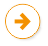 Изменения и дополнения:Постановление Совета Министров Республики Беларусь от 26 октября 2022 г. № 713(1) (Национальный правовой Интернет-портал Республики Беларусь, 27.10.2022, 5/50893);Постановление Совета Министров Республики Беларусь от 1 февраля 2023 г. № 713(2) (Национальный правовой Интернет-портал Республики Беларусь, 02.02.2023, 5/51341) - внесены изменения и дополнения, вступившие в силу 3 февраля 2023 г., за исключением изменений и дополнений, которые вступят в силу 10 февраля 2023 г. и 1 января 2024 г.;Постановление Совета Министров Республики Беларусь от 1 февраля 2023 г. № 713(2) (Национальный правовой Интернет-портал Республики Беларусь, 02.02.2023, 5/51341) - внесены изменения и дополнения, вступившие в силу 3 февраля 2023 г. и 10 февраля 2023 г., за исключением изменений и дополнений, которые вступят в силу 1 января 2024 г.;Постановление Совета Министров Республики Беларусь от 8 июня 2023 г. № 713(3) (Национальный правовой Интернет-портал Республики Беларусь, 09.06.2023, 5/51783);Постановление Совета Министров Республики Беларусь от 14 сентября 2023 г. № 600 (Национальный правовой Интернет-портал Республики Беларусь, 16.09.2023, 5/52109)Во исполнение пункта 5 Директивы Президента Республики Беларусь от 6 октября 2022 г. № 10 «О недопустимости роста цен», на основании пункта 2 Указа Президента Республики Беларусь от 13 июня 2023 г. № 171 «О принятии мер в области ценообразования» Совет Министров Республики Беларусь ПОСТАНОВЛЯЕТ:1. Ввести регулирование цен на товары, производимые (ввозимые) и (или) реализуемые юридическими лицами и индивидуальными предпринимателями на внутренний рынок Республики Беларусь, указанные в перечне согласно приложению 1 (далее – потребительские товары).Цены на товары, которые не указаны в приложении 1, а также тарифы на услуги (работы) устанавливаются субъектами хозяйствования самостоятельно или по согласованию с покупателем (заказчиком), если в соответствии с законодательством в отношении таких товаров (работ, услуг) не осуществляется государственное регулирование цен (тарифов).2. Производители согласовывают повышение отпускных цен на потребительские товары (установление отпускных цен на новые потребительские товары), за исключением случаев, предусмотренных в пункте 3 настоящего постановления, в соответствии с законодательством об административных процедурах в следующем порядке:республиканские унитарные предприятия, учреждения, хозяйственные общества, акции (доли в уставных фондах) которых находятся в собственности Республики Беларусь, иные организации, входящие в состав государственных организаций, подчиненных Совету Министров Республики Беларусь, – с соответствующими государственными органами, подчиненными (подотчетными) Президенту Республики Беларусь, республиканскими органами государственного управления, иными государственными организациями, подчиненными Совету Министров Республики Беларусь, в подчинении (составе, системе) которых они находятся (входят) либо которым переданы в управление акции (доли в уставном фонде) хозяйственного общества, находящиеся в собственности Республики Беларусь, либо с созданными указанными государственными органами (организациями) комиссиями с участием представителей профсоюзных организаций;организации, входящие в систему Управления делами Президента Республики Беларусь, – с Управлением делами Президента Республики Беларусь либо созданной им комиссией;организации потребительской кооперации – с Белорусским республиканским союзом потребительских обществ либо созданной им комиссией с участием представителя профсоюзной организации;организации, входящие в состав холдинга с участием государства, – с государственным органом (организацией), в подчинении (составе, системе) которого находится управляющая компания холдинга, либо с созданной им комиссией;другие юридические лица и индивидуальные предприниматели – с соответствующими облисполкомами, Минским горисполкомом по месту государственной регистрации либо с созданными ими комиссиями с участием представителей профсоюзных организаций.Основаниями для отказа в согласовании отпускных цен на потребительские товары в соответствии с частью первой настоящего пункта являются:От редакции «Бизнес-Инфо»Регламенты административных процедур по подп.8.81.1 «Согласование повышения отпускной цены на товары» и подп.8.81.2 «Согласование установления отпускной цены на товары» единого перечня административных процедур, осуществляемых в отношении субъектов хозяйствования, утв. постановлением Совмина от 24.09.2021 № 548, установлены постановлением МАРТ от 21.10.2022 № 64. непредставление заявителем документов и (или) сведений, предусмотренных в соответствии с законодательством об административных процедурах;наличие неполных или недостоверных данных в документах и (или) сведениях, представленных заявителем для получения согласования;недостаточное экономическое обоснование предлагаемой отпускной цены на потребительский товар.3. Не требуется согласования отпускных цен производителями потребительских товаров в случаях:3.1. истечения сроков проведения мероприятий, направленных на продвижение потребительских товаров (акции, скидки и другое), определенных в договорах или положениях о проведении мероприятий, при условии установления отпускных цен на уровне, действующем до проведения указанных мероприятий, а также отмены указанных мероприятий (изменения условий их проведения) при условии, что применяемая отпускная цена не будет превышать отпускную цену, согласованную в соответствии с пунктом 2 настоящего постановления;3.2. поставки потребительских товаров по договорам с новыми покупателями или изменения условий поставки потребительских товаров при установлении цен не выше цен, применяемых на дату вступления в силу настоящего постановления, в соответствии с документом, которым установлены отпускные цены, и положением о скидках;3.3. повышения декларируемых цен (тарифов), фиксированных цен (тарифов) на основании принятых решений государственных органов (организаций), осуществляющих регулирование цен (тарифов), повышения цен в рамках предельных цен (тарифов), установленных государственными органами (организациями), осуществляющими регулирование цен (тарифов), на материальные ресурсы (сырье, материалы, комплектующие и другое), за исключением товаров, указанных в пункте 7 настоящего постановления, и (или) услуги, фактически использованные при производстве потребительских товаров, а также ставок налогов и иных обязательных платежей, включаемых в себестоимость продукции, пропорционально их увеличению в соответствии с удельным весом данных расходов в себестоимости продукции;3.4. установления отпускных цен на новые потребительские товары* при условии применения норматива рентабельности, используемого для определения суммы прибыли, подлежащей включению в отпускные цены на такие товары, в размере не более 20 процентов;3.5. формирования отпускной цены на ранее не производимый потребительский товар путем изменения отпускной цены, согласованной в соответствии с пунктом 2 настоящего постановления или применяемой в соответствии с документом, которым установлены отпускные цены на дату принятия настоящего постановления, пропорционально изменению веса (объема) потребительского товара;3.6. изменения наименования потребительского товара в связи с введением (изменением) технических нормативных правовых актов при сохранении отпускной цены и состава, включая применяемые материалы и компоненты.______________________________* Для целей настоящего пункта под новыми потребительскими товарами понимаются:новая продукция (впервые произведенная продукция) – продукция, впервые произведенная изготовителем и (или) не имеющая аналогов на территории Республики Беларусь;новый вид продукции – продукция, уже производимая, но получившая новое обозначение или определение (наименование) в связи со значительной степенью усовершенствования или модификацией ее свойств, параметров, признаков или характеристик, а также измененной областью применения, новым или в значительной степени отличающимся (не менее чем на 30 процентов по сравнению с ранее выпускавшейся продукцией) составом применяемых материалов или компонентов, которая подвергалась значительной степени технологических изменений и (или) изменению классификационного кода единой Товарной номенклатуры внешнеэкономической деятельности Евразийского экономического союза на уровне любого из первых четырех знаков, произошедшее в результате переработки (обработки).4. Согласование отпускных цен в соответствии с пунктом 2 настоящего постановления осуществляется в срок не более 10 рабочих дней со дня поступления документов, а для потребительских товаров со сроком хранения 30 дней и менее – не более пяти рабочих дней.Государственные органы (организации) или созданные ими комиссии, указанные в пункте 2 настоящего постановления, в течение пяти рабочих дней со дня принятия решения о согласовании отпускных цен информируют о нем Министерство антимонопольного регулирования и торговли (далее – МАРТ) по определенной им форме.Предоставить право МАРТ вносить государственным органам (организациям) или созданным ими комиссиям, указанным в пункте 2 настоящего постановления, обязательное для выполнения предписание о признании утратившими силу решений о согласовании отпускных цен в случае невыполнения установленного параметра по индексу потребительских цен.Государственные органы (организации) или созданные ими комиссии одновременно с признанием утратившим силу решения, принятого в соответствии с пунктом 2 настоящего постановления, принимают и направляют производителю обязательное к выполнению решение об отмене повышенной отпускной цены и необходимости приведения отпускной цены в соответствие с уровнем, действовавшим до ее повышения, в срок не позднее трех рабочих дней, следующих за днем получения этого решения.5. Отпускные цены на импортируемые потребительские товары, предназначенные для дальнейшей продажи на территории Республики Беларусь, устанавливаются юридическими лицами, индивидуальными предпринимателями – импортерами (далее – импортеры).Отпускные цены на потребительские товары формируются импортерами исходя из контрактных цен, таможенных пошлин и сборов, комиссионных вознаграждений банка за осуществление международных платежей, транспортных расходов, расходов по обязательному страхованию, иных расходов, связанных с выполнением установленных законодательством требований при импорте товаров, надбавок импортера, не выше установленных в приложении 1, за исключением случая, предусмотренного в абзаце третьем части третьей пункта 11 настоящего постановления, и расходов по доставке, включая погрузочно-разгрузочные работы, потребительских товаров до пункта, обусловленного договором с покупателем (далее – расходы по доставке).Контрактные цены, установленные в иностранной валюте, пересчитываются по официальному курсу белорусского рубля к соответствующей иностранной валюте, установленному Национальным банком на дату принятия потребительского товара к бухгалтерскому учету импортером и (или) на соответствующую дату (даты) перечисления предварительной оплаты (аванса) в иностранной валюте, в отношении оплаченной части стоимости потребительских товаров.Порядок определения части стоимости потребительских товаров, указанной в части третьей настоящего пункта, определяется в локальном акте юридического лица или индивидуального предпринимателя.При изменении курсов валют сформированные отпускные цены могут изменяться на величину пересчета контрактных цен по официальному курсу Национального банка на первое число каждого месяца.При снижении курсов валют увеличенные в соответствии с частью пятой настоящего пункта цены пересчитываются не позднее третьего рабочего дня месяца по официальному курсу Национального банка на первое число каждого месяца.Контрактные цены на импортируемые потребительские товары должны быть обоснованы. Обоснование контрактной цены должно основываться на результатах изучения конъюнктуры рынка (с указанием критериев выбора товара), коммерческих и (или) финансовых условиях поставки товаров. Обоснование контрактной цены является неотъемлемой частью экономических расчетов, подтверждающих уровень отпускных цен на потребительские товары.Государственный таможенный комитет организовывает мониторинг стоимости ввозимых потребительских товаров и на его основании обеспечивает представление в МАРТ еженедельно не позднее четверга, следующего за отчетной неделей, диапазона стоимости ввозимых потребительских товаров.6. Республиканским органам государственного управления, иным организациям, подчиненным Совету Министров Республики Беларусь, облисполкомам, Минскому горисполкому обеспечивать поставку на внутренний рынок отечественных товаров под полную потребность, при необходимости вносить в установленном порядке предложения о введении мер ограничения экспорта.7. Министерство сельского хозяйства и продовольствия по согласованию с МАРТ регулирует цены на молоко-сырье, свиней, крупный рогатый скот, рожь (продовольственную), пшеницу (продовольственную), сахарную свеклу, сахар, муку, масло сливочное, яйцо куриное, поставляемые для переработки (за исключением осуществления общественного питания), путем установления предельных максимальных цен.8. Порядок планирования и калькулирования себестоимости продукции для целей ценообразования устанавливается совместным нормативным правовым актом МАРТ, Министерства экономики, Министерства финансов, Министерства труда и социальной защиты по согласованию с Национальным статистическим комитетом.Отраслевые особенности планирования и калькулирования себестоимости продукции могут устанавливаться республиканскими органами государственного управления, иными государственными организациями, подчиненными Правительству Республики Беларусь.9. Производители при формировании отпускных цен на потребительские товары составляют экономические расчеты, подтверждающие уровень отпускных цен, с расшифровкой статей затрат в соответствии с порядком планирования и калькулирования себестоимости продукции, указанным в пункте 8 настоящего постановления.Импортеры при формировании отпускных цен на потребительские товары составляют экономические расчеты, подтверждающие уровень отпускных цен, с расшифровкой статей затрат, указанных в части второй пункта 5 настоящего постановления.Субъекты хозяйствования, осуществляющие хранение потребительских товаров из стабилизационных фондов, не являющиеся производителями таких товаров, заготовительные организации*:устанавливают отпускные цены на потребительские товары, закладываемые в стабилизационные фонды (закупаемые), исходя из цены закупки, расходов по заготовке, фасовке (стоимость упаковочных материалов по цене приобретения, заработная плата работников, производящих фасовку, с отчислениями на социальные нужды, амортизация оборудования), хранению и расходов по доставке, налогов и иных обязательных платежей и норматива рентабельности, используемого для определения суммы прибыли, подлежащей включению в цену, в размере не более 10 процентов;при формировании отпускных цен на потребительские товары составляют экономические расчеты, подтверждающие уровень отпускных цен, с расшифровкой статей затрат, указанных в абзаце втором настоящей части.______________________________* Для целей настоящего постановления под заготовительными организациями понимаются юридические лица, имеющие сеть приемозаготовительных пунктов, осуществляющие закупку у населения, юридических лиц и индивидуальных предпринимателей, осуществляющих предпринимательскую деятельность по производству сельскохозяйственной продукции, нескольких видов продукции, осуществляющие ее хранение и реализацию, ведущие ведомственную отчетность по закупке и реализации сельскохозяйственной продукции и сырья и имеющие удельный вес закупок у населения не менее 35 процентов (нарастающим итогом с начала года) в общем объеме заготовительного оборота.Отпускные цены на потребительские товары, обоснованные экономическими расчетами, устанавливаются юридическим лицом или индивидуальным предпринимателем в документе, утверждаемом руководителем (иным уполномоченным лицом) юридического лица, индивидуальным предпринимателем.Документ, которым утверждены отпускные цены на потребительские товары, экономические расчеты, подтверждающие уровень отпускных цен, и обосновывающие их документы, являющиеся неотъемлемой частью экономических расчетов, хранятся на бумажных носителях и (или) в электронной форме, в том числе на материальных носителях.Крестьянские (фермерские) хозяйства имеют право не составлять экономические расчеты, подтверждающие уровень отпускных цен на произведенные ими потребительские товары.91. Импортеры, субъекты хозяйствования, осуществляющие хранение потребительских товаров из стабилизационных фондов, не являющиеся производителями таких товаров, заготовительные организации могут предоставлять оптовые скидки с отпускных цен на потребительские товары в размере не более 15 процентов.Производители могут предоставлять оптовые скидки с отпускных цен на потребительские товары в размерах, не превышающих указанные в приложении 1 предельные максимальные надбавки импортера по соответствующему товару.Иные скидки предоставляются в порядке, определенном законодательством о ценах и ценообразовании.10. Отпускные цены на потребительские товары, вырабатываемые из давальческого сырья и предназначенные для реализации на территории Республики Беларусь, формируются производителем (заказчиком) исходя из стоимости сырья, расходов, связанных с его приобретением и переработкой, установленных налогов и обязательных платежей, прибыли с учетом ограничений, предусмотренных законодательством, и не выше уровня отпускных цен, сформированных производителем (исполнителем) на аналогичные товары, изготовленные из собственного сырья, если иное не установлено Президентом Республики Беларусь, нормативными правовыми актами Совета Министров Республики Беларусь.В случае невозможности соблюдения ограничений, установленных в части первой настоящего пункта, производитель (заказчик) осуществляет согласование отпускной цены в соответствии с пунктом 2 настоящего постановления.11. Предельные максимальные надбавки импортеров, предельные максимальные оптовые надбавки, торговые надбавки (с учетом оптовой надбавки) на потребительские товары применяются в значениях, установленных в приложении 1.К отпускным ценам производителей, импортеров, субъектов хозяйствования, осуществляющих хранение потребительских товаров из стабилизационных фондов, заготовительных организаций, ценам физических лиц применяются предельные максимальные оптовые надбавки, торговые надбавки (с учетом оптовой надбавки), указанные в приложении 1.Субъекты торговли, осуществляющие розничную торговлю, при формировании цен на потребительские товары:произведенные в Республике Беларусь, указанные в пунктах 3, 6, 9, 14, 25, 27, 37, 38, 40–42, 44, 45, 49, 54, 58, 67–82, 113–117, 120, 123, 129–136, 138–142, 144–153, 155–158, 161, 164–186, 200–204, 215–217, 219–224, 232, 234, 277–279, 285 и 286 приложения 1, вправе увеличивать на 10 процентных пунктов предельные максимальные торговые надбавки (с учетом оптовой надбавки), указанные в приложении 1;импортируемые и реализуемые такими субъектами торговли в собственных торговых объектах, указанные в пунктах 3, 6, 9, 14, 25, 27, 37, 38, 40–42, 44, 45, 49, 54, 58, 67–82, 113–117, 120, 123, 129–136, 138–142, 144–153, 155–158, 161, 164–168, 215–217, 219–224, 232, 234, 277–279, 285 и 286 приложения 1, применяют надбавки импортера в размере, не превышающем уменьшенное на 10 процентных пунктов значение, указанное в приложении 1.Юридические лица и индивидуальные предприниматели формируют отпускные цены на потребительские товары с учетом или без учета расходов по доставке.При приобретении потребительских товаров по отпускным ценам, сформированным без учета расходов по доставке, субъекты торговли могут относить сумму таких расходов на увеличение отпускных цен.При реализации потребительских товаров субъектом торговли, осуществляющим оптовую торговлю, сумма расходов по доставке до субъекта торговли, осуществляющего розничную торговлю, может относиться субъектом торговли, осуществляющим оптовую торговлю, на увеличение оптовой цены.При приобретении потребительских товаров субъектом торговли, осуществляющим розничную торговлю, у субъекта торговли, осуществляющего оптовую торговлю, сумма расходов по доставке может относиться субъектом торговли, осуществляющим розничную торговлю, на увеличение розничной цены, за исключением потребительских товаров, по которым субъекту торговли, осуществляющему розничную торговлю, поставщиком выплачиваются стимулирующие выплаты* за осуществление доставки потребительских товаров от поставщика до субъекта торговли, осуществляющего розничную торговлю.Субъекты торговли, осуществляющие розничную торговлю, имеют право увеличить розничную цену на величину расходов по доставке от логистического (распределительного) склада до торгового объекта этого субъекта, места выдачи товара покупателю, покупателя, за исключением потребительских товаров, по которым субъекту торговли, осуществляющему розничную торговлю, поставщиком выплачиваются стимулирующие выплаты за осуществление доставки потребительских товаров от поставщика до субъекта торговли, осуществляющего розничную торговлю.Суммы расходов по доставке должны быть обоснованы расчетами, подтвержденными документально, в соответствии с локальными актами юридического лица, индивидуального предпринимателя, которые утверждаются руководителем (иным уполномоченным лицом) юридического лица, индивидуальным предпринимателем.Расходы по фасовке (стоимость упаковочных материалов по цене приобретения, заработная плата работников, производящих фасовку, с отчислениями на социальные нужды, амортизация оборудования) в одноразовые упаковочные материалы, использование которых допускается техническими нормативными правовыми актами, относятся:импортером – на увеличение отпускной цены на потребительские товары;субъектами торговли – на увеличение оптовой (розничной) цены на потребительские товары.Субъекты торговли реализуют потребительские товары, переданные им по договорам комиссии, по розничным ценам, сформированным производителем (импортером) исходя из отпускных цен и торговых надбавок, установленных в соответствии с приложением 1.______________________________* Для целей настоящего постановления под стимулирующими выплатами понимается денежная выплата, предоставляемая поставщиком потребительских товаров субъекту, осуществляющему розничную торговлю, в целях стимулирования продажи потребительских товаров поставщика.12. Дополнительно к сведениям, указываемым в товарно-транспортной накладной и товарной накладной в соответствии с законодательством, указываются следующие сведения, связанные с установлением регулируемых цен на потребительские товары:производителями (импортерами) – отпускная цена производителя (импортера) (в случае применения скидки с отпускной цены указывается с учетом скидки с отпускной цены, в случае применения оптовой скидки указывается без учета оптовой скидки), вид скидки (с отпускной цены, оптовая), размер оптовой скидки (в процентах), условия доставки товара (цена(ы) на товар(ы) сформирована(ы) с учетом расходов по доставке или без учета расходов по доставке);субъектами торговли, осуществляющими оптовую торговлю, за исключением указанных в абзаце четвертом настоящей части, – отпускная цена производителя (импортера), размер оптовой надбавки (в рублях или процентах), вид предоставленной производителем (импортером) скидки (с отпускной цены, оптовая), размер оптовой скидки (в процентах), сумма расходов по доставке товаров, сумма расходов по фасовке;субъектами торговли, осуществляющими оптовую торговлю, при реализации товаров в соответствии с частью второй пункта 16 настоящего постановления – информация о том, что реализуемый товар относится к остаткам, сложившимся на 26 октября 2022 г.Сведения о скидках, оптовой надбавке, расходах по доставке и (или) фасовке, предусмотренные в абзацах втором и третьем части первой настоящего пункта, указываются в товарно-транспортной (товарной) накладной только при их наличии.13. Перечень товаров, обязательных к наличию для реализации в торговом объекте, включающий группы (подгруппы), виды товаров и количество их разновидностей (модели, размеры, иные характеристики товаров при наличии), разрабатывается и утверждается субъектом торговли, осуществляющим розничную торговлю, для определенных МАРТ торговых объектов в соответствии с требованиями, установленными МАРТ, и подлежит согласованию с районным, городским исполкомом (кроме г. Минска), администрацией района г. Минска, государственным учреждением «Администрация Китайско-Белорусского индустриального парка «Великий камень» по месту расположения торгового объекта в порядке, определенном МАРТ.От редакции «Бизнес-Инфо»Пункт 13 вступает в силу с 10 ноября 2022 г. (см. п.28 постановления)Основаниями для отказа в согласовании перечня товаров, обязательных к наличию для реализации в торговом объекте, являются:непредставление заявителем документов и (или) сведений, предусмотренных в соответствии с законодательством об административных процедурах;От редакции «Бизнес-Инфо»Регламент административной процедуры по подп.8.3.2 «Согласование перечня товаров, обязательных к наличию для реализации в торговом объекте» единого перечня административных процедур, осуществляемых в отношении субъектов хозяйствования, утв. постановлением Совмина от 24.09.2021 № 548, установлен постановлением МАРТ от 21.10.2022 № 63. наличие неполных или недостоверных данных в документах и (или) сведениях, представленных заявителем для получения согласования;несоответствие перечня товаров, обязательных к наличию для реализации в торговом объекте, определенным законодательством требованиям;наличие рисков невыполнения Доктрины национальной продовольственной безопасности Республики Беларусь до 2030 года на территории соответствующей административно-территориальной единицы.Субъект торговли, осуществляющий розничную торговлю, обязан обеспечить постоянное или в течение определенного периода (сезона) наличие в продаже в торговом объекте товаров, включенных в перечень товаров, обязательных к наличию для реализации в торговом объекте.14. С 1 января 2023 г. на территории Республики Беларусь при осуществлении предпринимательской деятельности в отношении всех товаров, в том числе потребительских, запрещаются товарообменные операции без поступления в установленном порядке денежных средств юридическому лицу, индивидуальному предпринимателю (бартер, мена, зачет, новация, отступное), за исключением:внешнеторговых операций;операций между организациями, входящими в созданный в установленном законодательством порядке холдинг;согласования операции государственным органом (организацией), указанным в пункте 2 настоящего постановления;операций с участием физических лиц в отношении телефонных аппаратов всех типов, легковых автомобилей;случаев, предусмотренных постановлением Совета Министров Республики Беларусь от 19 апреля 2017 г. № 290 «О прекращении обязательств по оплате поставленного нефтяного жидкого топлива»;операций, определенных в перечнях облисполкомов и Минского горисполкома.Основаниями для отказа в согласовании операций, указанных в части первой настоящего пункта, являются:непредставление заявителем документов и (или) сведений, предусмотренных в соответствии с законодательством об административных процедурах;От редакции «Бизнес-Инфо»Регламент административной процедуры по подпункту 8.82.1 «Согласование товарообменных операций без поступивших денежных средств» единого перечня административных процедур, осуществляемых в отношении субъектов хозяйствования, утв. постановлением МАРТ от 24.10.2022 № 67.наличие неполных или недостоверных данных в документах и (или) сведениях, представленных заявителем для получения согласования;недостаточное экономическое обоснование предлагаемых операций.Предоставить право облисполкомам и Минскому горисполкому определить перечни товарообменных операций, которые должны содержать предметы товарообменной операции (товары, работы, услуги), а также наименования юридических лиц, которые вправе осуществлять товарообменные операции на основании соответствующего перечня.15. При поставке потребительских товаров, произведенных в Республике Беларусь, и импортируемых непродовольственных потребительских товаров в организации розничной торговли субъектам, осуществляющим розничную торговлю, и поставщикам запрещается* установление в договорах, предусматривающих поставку товаров, возмездное оказание услуг, в иных гражданско-правовых договорах условий о предоставлении вознаграждений в связи с приобретением у поставщика определенного количества товаров, за оказание услуг по продвижению товаров и иных видов вознаграждений, за исключением:комиссионного вознаграждения при реализации потребительских товаров в порядке, определенном в части одиннадцатой пункта 11 настоящего постановления;стимулирующих выплат, случаи и порядок предоставления которых устанавливаются Министерством антимонопольного регулирования и торговли, за исключением таких выплат в отношении потребительских товаров, определенных Министерством антимонопольного регулирования и торговли.______________________________* Запрет распространяется также на действия лиц, входящих с субъектами, осуществляющими розничную торговлю, или поставщиками потребительских товаров в одну группу лиц, за исключением действий между участниками холдингов, а также между субъектами в рамках одной группы лиц.Договоры, предусматривающие поставку товаров, произведенных в Республике Беларусь, иные гражданско-правовые договоры, связанные с приобретением и реализацией указанных товаров, заключенные до вступления в силу настоящего постановления, подлежат приведению в соответствие с требованиями, установленными в части первой настоящего пункта, в течение 10 дней со дня вступления в силу настоящего постановления.16. Остатки потребительских товаров, сложившиеся у импортеров и субъектов торговли на 26 октября 2022 г., реализуются:до нового поступления таких же товаров – по ценам, не превышающим уровень, сложившийся на дату принятия настоящего постановления;при новом поступлении таких же товаров после 26 октября 2022 г. – по ценам, не выше сформированных в соответствии с настоящим постановлением на вновь поступившие потребительские товары.При приобретении у субъектов торговли, осуществляющих оптовую торговлю, остатков потребительских товаров, сложившихся на 26 октября 2022 г., торговые надбавки (без учета оптовой надбавки), не превышающие указанные в приложении 1, могут применяться субъектами торговли, осуществляющими розничную торговлю, к ценам приобретения при условии, что до 19 октября 2022 г. в отношении этих товаров не осуществлялось государственное регулирование цен путем установления максимальных оптовых (торговых) надбавок.В дальнейшем субъекты торговли, осуществляющие розничную торговлю, вправе проводить дооценку остатков потребительских товаров до уровня отпускных цен на вновь поступившие такие же товары. При этом розничные цены формируются ими путем применения предельной максимальной торговой (с учетом оптовой) надбавки к дооцененным отпускным ценам.От редакции «Бизнес-Инфо»О порядке дооценки товаров в розничной торговле см. п.13 Методических рекомендаций по документальному оформлению и учету товарных операций, составу и учету расходов на реализацию в организациях торговли и общественного питания, утв. приказом МАРТ от 10.06.2021 № 130. Изменение установленного режима работы торгового объекта в связи с переоценкой товара является нарушением законодательства о торговле и общественном питании.17. Установить, что:Председатель Комитета государственного контроля, его заместители, председатели комитетов государственного контроля по областям вправе приостанавливать деятельность юридических лиц, индивидуальных предпринимателей или принадлежащих им объектов, в том числе торговых объектов, объектов общественного питания, интернет-магазинов, в случае выявления нарушений законодательства, контроль за соблюдением которого относится к компетенции Комитета государственного контроля;Министр антимонопольного регулирования и торговли, председатели облисполкомов и Минского горисполкома вправе приостанавливать деятельность торговых объектов, объектов общественного питания, интернет-магазинов в случае выявления по результатам их проверки нарушений законодательства о ценах и ценообразовании, торговле и общественном питании, в том числе несоблюдения перечня товаров, обязательных к наличию для реализации в торговом объекте, согласованного в соответствии с пунктом 13 настоящего постановления.Приостановление в соответствии с настоящим пунктом деятельности юридических лиц, индивидуальных предпринимателей или принадлежащих им объектов, в том числе торговых объектов, объектов общественного питания, интернет-магазинов, осуществляется в порядке, определяемом соответственно Комитетом государственного контроля, МАРТ, облисполкомами и Минским горисполкомом.18. Наделить областные (Минский городской), городские, районные исполкомы, местные администрации правом на осуществление государственного контроля за соблюдением законодательства о ценах и ценообразовании в следующих формах:выборочные проверки;внеплановые проверки (в том числе внеплановые тематические оперативные проверки);меры профилактического и предупредительного характера.При внеплановых тематических оперативных проверках контролирующими органами, уполномоченными на их проведение, могут проверяться вопросы соблюдения проверяемыми субъектами законодательства о ценах и ценообразовании.19. Исключен.20. Нарушение определенного в пункте 2 настоящего постановления порядка согласования отпускных цен является нарушением установленного порядка регистрации цен.Реализация потребительских товаров, указанных в абзаце третьем пункта 23 настоящего постановления, по ценам выше цены их приобретения и (или) на иные цели, чем предусмотрено в указанном абзаце, является нарушением установленного порядка установления и применения цен.21. Исключен.22. Требования пункта 2 настоящего постановления не распространяются на установление (формирование) и (или) применение отпускных цен на потребительские товары, цены на которые регулируются в соответствии с законодательством государственными органами (организациями) путем установления фиксированных, предельных максимальных цен, декларирования цен.23. Требования настоящего постановления не распространяются на отношения, связанные с реализацией:товаров юридическим лицам, включенным в реестр владельцев магазинов беспошлинной торговли, для их последующей реализации в таких магазинах, а также с реализацией этих товаров в магазинах беспошлинной торговли. При реализации таких товаров в раздел I «Товарный раздел» накладной ТТН-1, накладной ТН-2 и приложения к ним вносится запись «Для реализации в магазинах беспошлинной торговли»;товаров, приобретаемых для собственного пользования, производства и (или) потребления юридическими лицами и индивидуальными предпринимателями, за исключением товаров, указанных в пункте 7 настоящего постановления, а также отношений, связанных с реализацией этих товаров в рамках государственных закупок. Товары, приобретенные для собственного пользования, производства и (или) потребления юридическими лицами и индивидуальными предпринимателями и не использованные на эти цели, могут реализовываться иным субъектам хозяйствования только на эти же цели по цене не выше цены приобретения;продукции общественного питания и реализуемых при осуществлении общественного питания в розлив и порционно потребительских товаров;товаров, реализуемых по государственному оборонному заказу, продукции военного назначения, а также на отношения по производству указанных товаров и продукции;товаров, бывших в употреблении;горячих напитков через торговые автоматы;непродовольственных потребительских товаров собственного производства, изготавливаемых производителями по заказам физических лиц для личного, семейного, домашнего и иного подобного использования.231. Предельные максимальные торговые надбавки, установленные в приложении 1, могут не применяться при реализации произведенных в Республике Беларусь непродовольственных потребительских товаров:приобретенных непосредственно у производителя, – в фирменных магазинах или интернет-магазинах субъекта торговли, получившего право продажи товаров такого производителя с использованием товарного знака или фирменного наименования этого производителя, в том числе на условиях договора комплексной предпринимательской лицензии (франчайзинга), при условии реализации в таких интернет-магазинах исключительно товаров этого производителя;произведенных и переданных производителем для реализации в принадлежащих ему фирменных магазинах или интернет-магазинах, – в фирменных магазинах или интернет-магазинах производителя таких товаров.24. Внести изменения в постановления Совета Министров Республики Беларусь согласно приложению 2.25. Признать утратившими силу:постановление Совета Министров Республики Беларусь от 7 апреля 2022 г. № 214 «О регулировании цен»;постановление Совета Министров Республики Беларусь от 31 мая 2022 г. № 350 «Об изменении постановления Совета Министров Республики Беларусь от 7 апреля 2022 г. № 214»;постановление Совета Министров Республики Беларусь от 6 октября 2022 г. № 669 «О временных мерах по стабилизации цен»;постановление Совета Министров Республики Беларусь от 14 октября 2022 г. № 693 «Об изменении постановления Совета Министров Республики Беларусь от 6 октября 2022 г. № 669».26. Республиканским органам государственного управления и иным государственным организациям, подчиненным Правительству Республики Беларусь, облисполкомам, Минскому горисполкому в десятидневный срок обеспечить приведение актов законодательства в соответствие с настоящим постановлением и принять иные меры по его реализации.27. Предоставить право разъяснять вопросы применения:подпункта 3.4 пункта 3, пункта 10 настоящего постановления – Государственному комитету по стандартизации и МАРТ в соответствии с компетенцией;пункта 14 настоящего постановления – Министерству экономики;иных положений данного постановления – МАРТ в соответствии с компетенцией.28. Настоящее постановление вступает в силу в следующем порядке:абзац второй пункта 9 – с 1 ноября 2022 г.;пункт 13 – с 10 ноября 2022 г.;иные положения – со дня принятия настоящего постановления.ПЕРЕЧЕНЬ
регулируемых потребительских товаровПЕРЕЧЕНЬ
изменений, вносимых в постановления Совета Министров Республики Беларусь1. В подпункте 1.2 пункта 1 постановления Совета Министров Республики Беларусь от 14 сентября 2020 г. № 533 «О статистическом декларировании товаров»:абзац первый части первой изложить в следующей редакции:«1.2. статистическая декларация представляется не позднее семи рабочих дней с момента поступления товара (для импортных статистических деклараций) и не позднее 10-го числа месяца, следующего за отчетным (для экспортных статистических деклараций), по одному и более фактам отгрузок (поступлений) товаров, общая стоимость которых составляет сумму, эквивалентную 3000 евро и более, за отчетный календарный месяц в рамках:»;в части второй слова «10-е число месяца, следующего за отчетным,» заменить словами «10-е число месяца, следующего за отчетным, или истечение сроков, установленных в абзаце первом части первой настоящего подпункта,».2. В едином перечне административных процедур, осуществляемых в отношении субъектов хозяйствования, утвержденном постановлением Совета Министров Республики Беларусь от 24 сентября 2021 г. № 548:пункт 8.3 дополнить подпунктом 8.3.2 следующего содержания:дополнить единый перечень пунктами 8.81 и 8.82 следующего содержания:Первый заместитель Премьер-министра Республики БеларусьН.СнопковПриложение 1к постановлению 
Совета Министров 
Республики Беларусь 
19.10.2022 № 713 
(в редакции постановления 
Совета Министров 
Республики Беларусь 
01.02.2023 № 713(2) Наименование товаровПредельная максимальная надбавка импортера, процентовПредельные максимальные оптовая, торговая надбавка (с учетом оптовой), процентовМЯСО И МЯСОПРОДУКТЫ1. Говядина в тушах, полутушах, отрубах20152. Свинина в тушах, полутушах, отрубах20153. Фарш мясной, за исключением фарша из говядины20204. Субпродукты мясные пищевые (кроме субпродуктов из птицы)20205. Мясо (тушка) кур, цыплят, включая бройлеров20156. Полуфабрикаты из мяса кур, цыплят, включая бройлеров, свинины, говядины, в том числе с добавлением немясных ингредиентов20207. Субпродукты из кур, цыплят, включая бройлеров20208. Котлеты мясные20209. Пельмени мясные203010. Пирожки, блинчики, чебуреки, беляши, голубцы с мясом203011. Сало (шпик), в том числе соленое203012. Колбасные изделия из говядины, свинины, мяса птицы и субпродуктов, в том числе с мясо-растительными и другими добавками202013. Копчености из свинины, мяса птицы202014. Консервы мясные и мясо-растительные202015. Консервы мясные, мясо-растительные, растительно-мясные для детского и диетического питания2015РЫБА И ПРОДУКТЫ ИЗ РЫБЫ
(включая морепродукты)16. Рыба живая и охлажденная неразделанная, за исключением лососевых, осетровых, тунцовых пород рыб252517. Рыба мороженая неразделанная, за исключением рыбы лососевых, осетровых, тунцовых пород252518. Рыба мороженая (филе и разделанная), за исключением рыбы лососевых, осетровых, тунцовых пород252519. Рыба соленая и пряного посола252520. Рыба копченая, за исключением рыбы лососевых, осетровых, тунцовых пород252521. Крабовые палочки (крабовое мясо)252522. Полуфабрикаты рыбные (котлеты, рыбные палочки, фарш, бургеры)2525Консервы рыбные23. Консервы рыбные, за исключением консервов из рыбы семейств лососевых, осетровых, тунцовых и тресковых пород252524. Пресервы рыбные2525МОЛОКО И МОЛОЧНЫЕ ПРОДУКТЫ25. Молоко коровье цельное пастеризованное, ультрапастеризованное, стерилизованное151526. Кефир из коровьего молока151527. Сметана из коровьего молока151528. Творог из коровьего молока151529. Йогурт303030. Сырок глазированный303031. Творожный крем, десерт, пудинг, паста303032. Полуфабрикаты из творога (вареники, блинчики)303033. Сухие молочные смеси и каши для детского и диетического питания301534. Молочные консервы303035. Мороженое молочное, сливочное, пломбир, с заменителем молочного жира3030СЫРЫ ИЗ КОРОВЬЕГО МОЛОКА,
за исключением сыров с плесенью, копченых36. Сыр твердый, полутвердый303037. Сыр мягкий, включая творожный303038. Сыр плавленый303039. Сыр рассольный3030МАСЛО И ЖИРЫ40. Масло сливочное202041. Масло подсолнечное и рапсовое, включая купажированное252542. Маргариновая продукция252543. Жир животный252544. ЯЙЦА КУРИНЫЕ252545. САХАР-ПЕСОК, за исключением сахара кристаллического в мелкой фасовке 20 граммов и менее301546. ЧАЙ, за исключением фиточаев, чайных напитков303047. КОФЕ303048. МЕД НАТУРАЛЬНЫЙ303049. СОЛЬ ПИЩЕВАЯ303050. МУКА ПШЕНИЧНАЯ3025ХЛЕБ И ИЗДЕЛИЯ ХЛЕБОБУЛОЧНЫЕ51. Хлеб ржаной, ржано-пшеничный201552. Хлеб, изделия булочные из муки пшеничной 201553. Изделия булочные сдобные из муки пшеничной высшего сорта201554. Сухари, сушки, баранки3030КРУПА И БОБОВЫЕ55. Рис белый, за исключением риса в варочных пакетах252556. Крупа манная252557. Пшено252558. Крупа гречневая, за исключением зеленой и крупы гречневой в варочных пакетах252559. Крупа овсяная252560. Хлопья овсяные252561. Хлопья кукурузные252562. Крупа перловая252563. Каши для детского и диетического питания301564. Горох, фасоль252565. Мюсли, прочие сухие завтраки из различных круп303066. МАКАРОННЫЕ ИЗДЕЛИЯ из пшеницы2525КОНДИТЕРСКИЕ ИЗДЕЛИЯ67. Вафли404068. Пряники404069. Печенье404070. Торты404071. Пирожные404072. Ирис404073. Карамель404074. Конфеты, глазированные шоколадной глазурью404075. Конфеты, глазированные жировой глазурью404076. Шоколад404077. Халва404078. Мармелад404079. Зефир, пастила404080. Драже404081. Диетические и диабетические сахарные кондитерские изделия404082. Какао-порошок4040ПЛОДООВОЩНАЯ ПРОДУКЦИЯ83. Картофель свежий продовольственный, за исключением мытого3030Овощи84. Капуста белокочанная свежая303085. Лук репчатый303086. Свекла свежая столовая, за исключением мытой303087. Морковь свежая, за исключением мытой303088. Помидоры свежие303089. Огурцы свежие303090. Баклажаны свежие303091. Лук зеленый, укроп, петрушка303092. Салаты, салатные смеси свежие303093. Чеснок свежий303094. Перец сладкий303095. Редис303096. Овощи и овощные смеси замороженные303097. Огурцы, помидоры соленые, капуста квашеная3030Фрукты98. Яблоки свежие 303099. Груши свежие4040100. Плоды цитрусовые свежие4040101. Виноград свежий4040102. Бананы свежие4040103. Киви свежие4040104. Персики, нектарины свежие4040105. Хурма свежая4040106. Фрукты, ягоды и фруктово-ягодные смеси замороженные4040107. ОРЕХИ, СУХОФРУКТЫ4040КОНСЕРВЫ ОВОЩНЫЕ108. Овощные консервы3030109. Сок, нектар овощной, плодоовощной3030110. Консервы, соки и нектары овощные и плодоовощные для детского и диетического питания3015КОНСЕРВЫ ФРУКТОВО-ЯГОДНЫЕ111. Фрукты консервированные3030112. Консервы, соки и нектары фруктовые, ягодные для детского и диетического питания3015113. Сок, нектар фруктовый, ягодный3030114. Варенье, джем, повидло, конфитюр из фруктов (ягод)3030НАПИТКИ БЕЗАЛКОГОЛЬНЫЕ115. Напитки безалкогольные3030116. Вода минеральная и питьевая3030117. Квас3030ПРОЧИЕ ПРОДОВОЛЬСТВЕННЫЕ ТОВАРЫ118. Майонез и соусы на основе майонеза3030119. Уксус спиртовой3030120. Горчица пищевая3030121. Сода пищевая3030122. Чипсы картофельные3040123. Соус томатный, кетчуп3030НЕПРОДОВОЛЬСТВЕННЫЕ ТОВАРЫТКАНИ И ПРЯЖА124. Хлопчатобумажные3040125. Шерстяные и полушерстяные3040126. Льняные3040127. Шелковые, из химических волокон и нитей, из химических волокон и нитей с другими волокнами3040128. Пряжа шерстяная (полушерстяная), хлопчатобумажная, шелковая, льняная, синтетическая, смесовая, расфасованная для розничной продажи3040ОДЕЖДАМужская одежда129. Пальто (полупальто), за исключением изделий из натурального меха и натуральной кожи5555130. Куртка, за исключением курток из натурального меха и натуральной кожи5555131. Костюм5555132. Пиджак5555133. Брюки5555134. Сорочка верхняя5555135. Костюм спортивный5555136. Брюки спортивные5555137. Головные уборы из разных видов тканей, искусственного меха, комбинированные, фетровые (зимние и демисезонные)5555138. Свитер, джемпер, жакет, жилет5555139. Майка5555140. Трусы5555141. Фуфайка5555142. Носки5555143. Головные уборы летние (шляпа, кепка, бейсболка)5555Женская одежда144. Пальто (полупальто), за исключением изделий из натурального меха и натуральной кожи5555145. Куртка, за исключением курток из натурального меха и натуральной кожи5555146. Костюм из различных видов тканей5555147. Костюм трикотажный5555148. Пиджак (жакет)5555149. Юбка5555150. Брюки5555151. Блузка5555152. Платье трикотажное5555153. Платье из полушерстяной хлопчатобумажной, смесовой ткани5555154. Халат домашний5555155. Свитер, джемпер, жакет, жилет5555156. Костюм спортивный5555157. Брюки спортивные5555158. Трусы5555159. Головные уборы из разных видов тканей, искусственного меха, комбинированные, фетровые (зимние и демисезонные)5555160. Шапка (берет) трикотажная5555161. Сорочка ночная, пижама5555162. Платки головные, шарфы5555163. Головные уборы летние (шляпа, кепка, бейсболка)5555164. Комплект белья женского5555165. Фуфайка, майка5555166. Костюм купальный5555167. Колготки, носки5555168. Бюстгальтер5555Детская одежда169. Куртка зимняя и демисезонная4030170. Пальто (полупальто) зимнее и демисезонное 4030171. Носки4030172. Брюки4030173. Костюм, комплект 4030174. Костюм спортивный4030175. Джемпер, свитер, жакет, жилет4030176. Сорочка верхняя4030177. Платье, сарафан, юбка4030178. Брюки спортивные4030179. Белье для новорожденных и детей ясельного возраста (конверт, пеленка, ползунки, рубашечка (кофточка), слип (боди)4030180. Комплект белья детского4030181. Фуфайка, майка4030182. Перчатки, варежки трикотажные4030183. Шапочка трикотажная4030184. Колготки, гольфы (получулки)4030185. Трусы4030186. Сорочка ночная, пижама4030ОБУВЬМужская обувь187. Сапоги (полусапоги), ботинки3555188. Полуботинки, туфли 3555189. Туфли кроссовые, кроссовки, кеды (полукеды)3555190. Туфли летние открытые, сандалеты3555191. Обувь домашняя3555192. Обувь резиновая3555Женская обувь193. Сапоги (полусапоги), ботинки3555194. Полуботинки3555195. Туфли3555196. Туфли летние открытые, сандалеты3555197. Туфли кроссовые, кроссовки, кеды (полукеды)3555198. Обувь домашняя3555199. Обувь резиновая3555Детская обувь200. Сапоги (полусапоги), ботинки3030201. Полуботинки, туфли 3030202. Туфли кроссовые, кроссовки, кеды (полукеды)3030203. Обувь домашняя3030204. Обувь резиновая3030МЕБЕЛЬ205. Стол кухонный, обеденный, письменный, компьютерный3035206. Шкаф для одежды и белья3035207. Стул, табурет3035208. Диван, диван-кровать, тахта, кровать3035209. Набор корпусной мебели3035210. Набор мягкой мебели3035211. Мебель для кухни, гарнитур кухонный3035212. Мебель для прихожей, гарнитур для прихожей3035213. Мебель для ванной комнаты, набор мебели для ванной комнаты3035214. Мебель для спальни, набор мебели для спальни3035КОВРЫ И КОВРОВЫЕ ИЗДЕЛИЯ215. Ковер3035216. Дорожка ковровая3035ТЕКСТИЛЬНЫЕ ИЗДЕЛИЯ217. Постельное белье, комплект постельного белья3050218. Одеяло (плед) шерстяное, полушерстяное3050219. Одеяло стеганое (ватное или с другими наполнителями)3050220. Покрывало3050221. Скатерть3050222. Шторы, занавески, портьеры3050223. Жалюзи, рольшторы тканевые3050224. Полотно гардинное тюлевое из синтетических нитей 3050225. Полотенце махровое3050ПОСУДА, ПРИБОРЫ СТОЛОВЫЕ226. Тарелки, наборы тарелок5030227. Сервиз чайный, кофейный, столовый5030228. Чашка, кружка, стакан5030229. Кастрюля5030230. Приборы столовые из нержавеющей стали (вилка, ложка, нож)5030231. Сковорода5030ЭЛЕКТРОТОВАРЫ232. Холодильник бытовой5030233. Электрические лампы накаливания, светодиодные, энергосберегающие5030234. Машина стиральная бытовая5030235. Пылесос бытовой5030236. Утюг электрический5030237. Комбайн кухонный бытовой5030238. Машина посудомоечная бытовая5030239. Люстра электрическая, светильники потолочные, бра, торшеры, настольные лампы5030240. Чайник электрический5030241. Соковыжималка электрическая5030242. Мультиварка электрическая5030243. Печь микроволновая5030244. Плита (варочная панель) бытовая электрическая5030245. Радиатор бытовой электрический5030246. Дрель электрическая5030247. Триммер (газонокосилка)5030248. Розетка электрическая5030249. Удлинитель5030250. Бритва электрическая5030251. Фен для волос5030ТЕЛЕРАДИОТОВАРЫ252. Телевизор1530253. Музыкальный центр (мини-система)1530СТРОИТЕЛЬНЫЕ МАТЕРИАЛЫ254. Блоки строительные, кирпич1530255. Обои1530256. Пиломатериалы обрезные и необрезные1530257. Плитка керамическая1530258. Цемент, сухие строительные смеси1530259. Шифер, лист кровельный (типа ондулин)1530260. Изделия сантехкерамики (умывальники, раковины, пьедесталы под умывальники, унитазы, писсуары, биде, бачки смывные, мойки; рукомойники); арматура санитарно-техническая (краны водоразборные и туалетные, краны-смесители)1530261. Металлопродукция (оконные блоки металлические, в том числе со стеклопакетом, дверные блоки, дверные полотна и коробки к ним; ворота, роллеты, решетки, ограждения; трубы стальные водогазопроводные, водонапорные чугунные, чугунные канализационные, трубы водосточные; соединительные детали к трубам (муфты, угольники, крестовины); сетка рабица металлическая)1530262. Линолеум1530263. Панели (плиты) для облицовки и отделки потолка, пола, стен из поливинилхлорида (ПВХ)1530264. Строительные детали и конструкции из ПВХ, алюминия (оконные блоки, в том числе со стеклопакетом, дверные блоки, дверные полотна и коробки к ним, перегородки, пороги для дверей, подоконники, наличники)1530265. Строительные детали и конструкции из дерева, шпона, мелкодисперсной фракции (МДФ) (оконные блоки, в том числе со стеклопакетом, дверные блоки, дверные полотна и коробки к ним, наличники, плинтусы (поручни), дверные пороги, доски для покрытия полов, доски подоконные, обшивки, двери деревянные, рейки потолочные, карнизные, галтель, стропила, балки деревянные)1530266. Ламинат1530ГАЛАНТЕРЕЯ267. Перчатки из натуральной кожи3040268. Сумка из искусственной кожи3040269. Сумка из натуральной кожи3040270. Рюкзаки, ранцы ученические, школьные3040271. Ремень поясной из натуральной или искусственной кожи3040272. Галстук мужской3040273. Зонт3040АВТОМОБИЛИ И ЗАПЧАСТИ274. Автомобиль легковой3025275. Шины для легкового автомобиля2030276. Запасные части к легковым автомобилям:двигатель (блоки цилиндров, вкладыши коренные и шатунные, кольца поршневые, гильзы, коленчатые валы, шатуны, сальники, прокладки, клапаны, картеры)система питания (карбюраторы, баки топливные, топливные насосы, воздушные фильтры, бензопроводы, акселераторы)газовое оборудование для автомобилей (баллон газовый, трубопровод топливный, устройство заправочное, клапан газовый, редуктор, дозатор топливной смеси, топливный переключатель, клапан бензиновый)система выпуска газов (глушители, приемные и выхлопные трубы, прокладки)система охлаждения (радиаторы, вентиляторы, насосы водяные)сцепление и его части (диск сцепления, корзина сцепления (нажимной диск), подшипник выжимной)коробка передачкарданный валзадний мострамаколеса и ступицыспидометры, тахометрыподвеска автомобильная (рычаг, сайлент-блок, опора шаровая, амортизатор, пружина, кулак поворотный, стабилизатор, втулка стабилизатора, тяга стабилизатора, пневмостойка)рулевое управление (колесо рулевое, вал рулевой, колонка рулевая, рейка рулевая, тяга рулевая, наконечник рулевой)тормоза (суппорт, скоба суппорта, колодки тормозные, диск тормозной, барабан тормозной, главный тормозной цилиндр, рабочий тормозной цилиндр, трубка тормозная, усилитель тормозов)электрооборудование (свечи зажигания автомобильные и комплекты проводов для свечей зажигания, магнето, генераторы магнето, распределители зажигания, катушки зажигания, стартеры)аккумуляторные батареимаслофильтры, топливные фильтрыкузова, двери, оперение (крылья, облицовка радиатора, капоты), бамперы, окно ветровое, сидениявентиляция и отопление кузова (воздуховод, дефлектор, панель управления, корпус отопителя, теплообменник, конденсатор климатической установки, компрессор климатической установки, осушитель климатической установки, испаритель климатической установки, шланг хладагента, трубопровод хладагента)4535ВЕЛОСИПЕДЫ И МОТОЦИКЛЫ277. Велосипед3030278. Мотоцикл, скутер, мотороллер3030279. СИНТЕТИЧЕСКИЕ МОЮЩИЕ СРЕДСТВА, предназначенные для стирки5030280. МЫЛО ХОЗЯЙСТВЕННОЕ3030ТОВАРЫ БЫТОВОЙ ХИМИИ281. Крем для обуви6035282. Краска для пола и прочая6045283. Лакокрасочные материалы6055284. Моющие средства по уходу за автомобилями (шампунь, пена)6035285. Средства для мытья посуды, за исключением средств для мытья посуды в посудомоечных машинах6035286. Средства моющие, чистящие для мытья унитаза, ванны6035ТОВАРЫ ХОЗЯЙСТВЕННЫЕ287. Товары хозяйственные:из пластмасс (банки разные, масленки, лотки, кувшины, баночки для специй, наборы для специй, миски, сахарницы, салатницы, хлебницы, солонки, сосуд (емкость, стакан) мерный, салфетницы, дуршлаги, ситечки, терки, доски разделочные, канистры, ведра, бочки, лейки; решетки для раковин, губки для мытья посуды, скатерти, тазы, пылевыбивалки, воронки; совки хозяйственные, подносы, вешалки-плечики, вешалки-присоски, вешалки-крючки, табуреты и стульчики детские, ванночки детские, крышки полиэтиленовые для банок, бутылок; пленка полиэтиленовая, коврики разные, горшки туалетные)из металла (металлические бумагодержатели, ведра, консервовскрыватели, овощерезки, шинковки, молотки для отбивки мяса, наборы для специй, ножеточки, подставки под горячее, ситечки бытовые, салфетницы, сумка-тележка, терки, сушилки для белья, формы для кексов, печенья, хлеба; фольга, хлебницы, чесночницы, шашлычницы, шампура, шприцы для крема; мясорубки механические и запасные части к ним, совки железные, умывальники, приспособления для домашнего консервирования (крышки для консервирования, закаточные машинки); лестницы и стремянки металлические; карнизы оконные; канистры металлические; газовые портативные плитки)3030288. Карнизы3030289. Изделия замочно-скобяные (замки врезные и накладные, висячие, защелки для дверей, петли для окон и дверей накладные и врезные, крючки дверные и оконные, накладки дверные, ручки для окон и дверей (ручки-скобы, ручки-кнопки, ручки фалевые), задвижки и завертки накладные и врезные, шпингалеты дверные и оконные, автоматические устройства для закрывания дверей, прибор фрамужный, закрыватель дверной, пружина дверная, фиксатор дверной, глазок дверной, цепочка дверная, упор дверной и оконный)3030ПРОЧИЕ КУЛЬТУРНО-БЫТОВЫЕ ТОВАРЫ290. Инструменты музыкальные3030291. Игрушки, за исключением книжек и книжек-картинок для рисования или раскрашивания, относящихся к издательской (печатной) продукции, изделий для новогодних и рождественских праздников, карнавалов или прочих развлечений, игрушек для животных3030292. Аппарат телефонный3030293. Коляска детская3030294. Корма для домашних животных, птиц и рыб3030ТОВАРЫ ДЛЯ СПОРТА И ТУРИЗМА295. Товары для физкультуры и спорта5050296. Товары для туризма5050ПИСЬМЕННЫЕ ТОВАРЫ, КАНЦЕЛЯРСКИЕ ПРИНАДЛЕЖНОСТИ297. Тетрадь2030298. Альбом для рисования, черчения3540299. Наборы цветной бумаги и картона3540300. Ручка шариковая3040301. Пенал3040302. Карандаши чернографитные, цветные и их наборы3040303. Линейка3040304. Точилка, ластик3040305. Краски акварельные, гуашь3040ТОВАРЫ ПАРФЮМЕРНО-КОСМЕТИЧЕСКИЕ
(включая товары для личной гигиены)306. Шампунь4035307. Зубная паста4030308. Мыло туалетное 4035309. Кремы для лица, для рук, для ног4035310. Дезодорант4035311. Бритвенный станок одноразовый, набор станков бритвенных 4035312. Пена, гель для бритья4035313. Щетка зубная, за исключением щетки электрической4035314. Туалетная вода4035315. Губная помада4035316. Пена для ванн, гель для душа4035317. Лак для ногтей4035318. Лак для волос4035319. Краска для волос4035БУМАЖНО-БЕЛОВЫЕ ТОВАРЫ320. Бумага туалетная, салфетки бумажные2530321. Подгузники, подгузники-трусики, трусы (трусики) впитывающие детские и для взрослых, прокладки (пакеты) женские гигиенические3030ПРОЧИЕ ТОВАРЫ322. Почвогрунт3030323. Машина швейная бытовая3030324. Инструменты:слесарно-монтажные (тиски, зажимы, зубила, бородки, труборезы, болторезные ножницы, клупы, молотки, напильники, надфили, рашпили; отвертки, ключи гаечные (неразводные, разводные), трубные, торцовые, комбинированные, баллонные, плоскогубцы, круглогубцы, пассатижи, острогубцы (кусачки), клещи для снятия изоляции, щипцы, пистолет строительный, наборы слесарно-монтажных инструментов)деревообрабатывающие (топоры, колуны, секачи, ручные пилы лучковые и лобзиковые, пилы поперечные двуручные, ножовки, разводки для пил, бензомоторные пилы, долота, стамески, клещи хозяйственные, сверла по дереву, головки сверлильные, бурава, рубанки, фуганки, полуфуганки, шерхебели, шпунтубели, зензубели, фрезы дереворежущие, наборы столярные)штукатурные, ремонтные и строительные (кельмы, шпатели, клещи строительные, уровни строительные, отвесы стальные, буры, резцы, лопатки, скребки, валики, ручные краскораспылители, молотки строительные, штукатурные, плотничьи, паркетные, кровельные, плиточные)3030325. Лопата, грабли3030326. Спички3040327. Картридж сменный для очистки воды3030328. Пакет полиэтиленовый3055329. Счетчик учета потребления воды3030330. Масло моторное для легковых автомобилей4535Приложение 2к постановлению 
Совета Министров 
Республики Беларусь
19.10.2022 № 713«8.3.2. Согласование перечня товаров, обязательных к наличию для реализации в торговом объектеМАРТрайонный, городской исполком (кроме г. Минска), местная администрация района в г. Минске, администрация индустриального парка «Великий камень»5 рабочих днейбесплатно»;«8.81. Согласование отпускной цены8.81.1. Согласование повышения отпускной цены на товарыМАРТгосударственные органы, подчиненные (подотчетные) Президенту Республики Беларусь, республиканские органы государственного управления, иные государственные организации, подчиненные Совету Министров Республики Беларусь, облисполкомы, Минский горисполком10 рабочих дней, а для товаров со сроком хранения 30 дней и менее – 5 рабочих днейбесплатно8.81.2. Согласование установления отпускной цены на товарыМАРТгосударственные органы, подчиненные (подотчетные) Президенту Республики Беларусь, республиканские органы государственного управления, иные государственные организации, подчиненные Совету Министров Республики Беларусь, облисполкомы, Минский горисполком10 рабочих дней, а для товаров со сроком хранения 30 дней и менее – 5 рабочих днейбесплатно8.82. Согласование товарообменных операций 8.82.1. Согласование товарообменных операций без поступления денежных средств МАРТгосударственные органы, подчиненные (подотчетные) Президенту Республики Беларусь, республиканские органы государственного управления, иные государственные организации, подчиненные Совету Министров Республики Беларусь, облисполкомы, Минский горисполком 10 рабочих дней, а для товаров со сроком хранения 30 дней и менее – 5 рабочих днейбесплатно».